Θέμα  : Ανάδειξη νέας Οργανωτικής Επιτροπής του Αθλητικού Τομέα Α.Δ.Ε.Δ.Υ.Σήμερα 4.10.2022 ημέρα Τρίτη   μετά την λήξη της εκλογικής διαδικασίας και ώρα 19:00  στο Γήπεδο ΧΑΜΟΣΤΕΡΝΑΣ συνεδρίασε η εφορευτική επιτροπή που  διενήργησε τις εκλογές του Αθλητικού Τομέα Α.Δ.Ε.Δ.Υ. η  οποία αποτελείται από τους :1.   Μίχα Δημήτριο          Πρόεδρο2.   Φρουζάκη Γεώργιο    Μέλος         Υπουργείο Γεωργίας3.   Γκίκα  Αναστάσιο      Μέλος         ΕφοριακοίΑφού καταμέτρησε τους φακέλους οι οποίοι συμφωνούν με τον αριθμό των ψηφισάντων τους οποίους ο πρόεδρος και τα μέλη της εφορευτικής επιτροπής υπέγραψαν  και αφού προέβη στην καταμέτρηση των σταυρών προτίμησης, ανακοινώνει τα εξής αποτελέσματα : Εγγεγραμμένοι  :  		19Ψηφίσαντες  :			16Έγκυρα Ψηφοδέλτια  :  		16Λευκά Ψηφοδέλτια  :		0Άκυρα Ψηφοδέλτια  :		0       Με βάση τους σταυρούς καταμέτρησης, η σειρά των εκλεγέντων και των αναπληρωματικών όπως και οι ψήφοι που έλαβε ο κάθε υποψήφιος έχει ως εξής  :Εκλεγέντες  :                                      ΨΗΦΟΙΚοντούδης Κυριάκος                14 Σαιτάνης Κωνσταντίνος            13Λύκος Ιωάννης                          11Νίνος Θεμιστοκλής                   9    Κατόπιν κληρώσεωςΨαρράς Ιωάννης                        9    Κατόπιν κληρώσεως Παπαδόπουλος Ιωάννης           7Αναπληρωματικοί  :     7.       Βάρσος Δημήτριος                        6  Κατόπιν κληρώσεως     8.       Ζερίνος Δημήτριος                        6   Κατόπιν κληρώσεως         Ο ΠΡΟΕΔΡΟΣ                                     ΤΑ ΜΕΛΗΜίχας Δημήτριος                                  Φρουζάκης Γεώργιος                                                            Γκίκας Αναστάσιος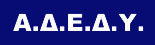                                          Αθήνα  4.10.2022    ΑΘΛΗΤΙΚΟΣ  ΤΟΜΕΑΣ Τηλ 213.16.16.900Fax 2103246165